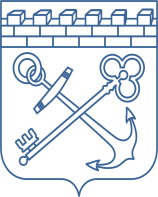 ПРЕДСТАВИТЕЛЬСТВО ГУБЕРНАТОРА И ПРАВИТЕЛЬСТВА ЛЕНИНГРАДСКОЙ ОБЛАСТИ ПРИ ПРАВИТЕЛЬСТВЕ РОССИЙСКОЙ ФЕДЕРАЦИИПРИКАЗот «___» июля 2020 года № ___ Об утверждении перечня должностей государственной гражданской службы Ленинградской области в Представительстве Губернатора и Правительства Ленинградской области при Правительстве Российской Федерации, при замещении которых государственные гражданские служащие Ленинградской области обязаны представлять сведения о своих доходах, об имуществе и обязательствах имущественного характера, а также сведения о доходах, об имуществе и обязательствах имущественного характера своих супруги (супруга) и несовершеннолетних детейВ соответствии с постановлением Правительства Ленинградской области от 25 августа 2009 года № 274 «Об утверждении Перечня должностей государственной гражданской службы Ленинградской области в Администрации Ленинградской области и аппаратах мировых судей Ленинградской области, при замещении которых государственные гражданские служащие Ленинградской области обязаны представлять сведения о своих доходах, об имуществе и обязательствах имущественного характер, а также сведения о доходах, об имуществе и обязательствах имущественного характера своих супруги (супруга) и несовершеннолетних детей» приказываю:Утвердить прилагаемый Перечень должностей государственной гражданской службы Ленинградской области в Представительстве Губернатора и Правительства Ленинградской области при Правительстве Российской Федерации, при замещении которых государственные гражданские служащие Ленинградской области обязаны представлять сведения о своих доходах, об имуществе и обязательствах имущественного характера, а также сведения о доходах, об имуществе и обязательствах имущественного характера своих супруги (супруга) и несовершеннолетних детей.Приказ Представительства Губернатора и Правительства Ленинградской области при Правительстве Российской Федерации от «01» ноября 2019 года № 4 «Об утверждении перечня должностей государственной гражданской службы Ленинградской области в Представительстве Губернатора и Правительства Ленинградской области при Правительстве Российской Федерации, при замещении которых государственные гражданские служащие Ленинградской области обязаны представлять сведения о своих доходах, об имуществе и обязательствах имущественного характера, а также сведения о доходах, об имуществе и обязательствах имущественного характера своих супруги (супруга) и несовершеннолетних детей» признать утратившим силу.Контроль за исполнением настоящего приказа оставляю за собой.Руководитель Представительства Губернатора и Правительства Ленинградской области при Правительстве Российской Федерации	   		А.А. КовалевПРИЛОЖЕНИЕк приказу Представительства Губернатора и Правительства Ленинградской области при Правительстве Российской Федерации от «___» июля 2020 года № ___Переченьдолжностей государственной гражданской службы Ленинградской области в Представительстве Губернатора и Правительства Ленинградской области при Правительстве Российской Федерации, при замещении которых государственные гражданские служащие Ленинградской области обязаны представлять сведения о своих доходах, об имуществе и обязательствах имущественного характера, а также сведения о доходах, об имуществе и обязательствах имущественного характера своих супруги (супруга) и несовершеннолетних детейN п/пНаименование структурного подразделения, наименование должностиКоличество штатных единиц1Руководитель Представительства 12Заместитель руководителя Представительства 1Сектор административного обеспеченияСектор административного обеспеченияСектор административного обеспечения3Консультант2Сектор финансового и материального обеспеченияСектор финансового и материального обеспеченияСектор финансового и материального обеспечения4Начальник сектора – главный бухгалтер15Главный специалист1Итого:6